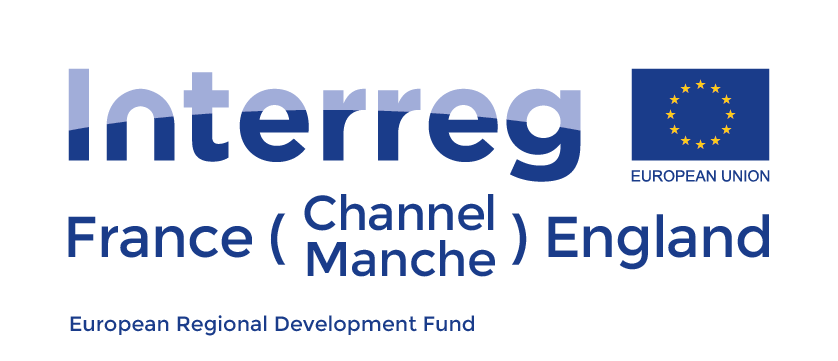 Request for trip(s) outside the Programme area form Requirements: If Partners plan a trip outside the Programme Area that is not foreseen in the Application Form but is required for the project, a specific request needs to be submitted by the Lead Partner to the JS for validation in advance. For more information about trips outside the Programme Area, please refer to the Guidance Note 8.Please fill in the following table with comprehensive information:               Project Name: PartnerName of the individualCost (Total cost and breakdown per individual)Date and locationPurpose of the trip (Name of event/meeting and description of activities)Benefits for the project (WP it is related to and what is the added value for the project)